Ребенок должен всегда знать, что его любят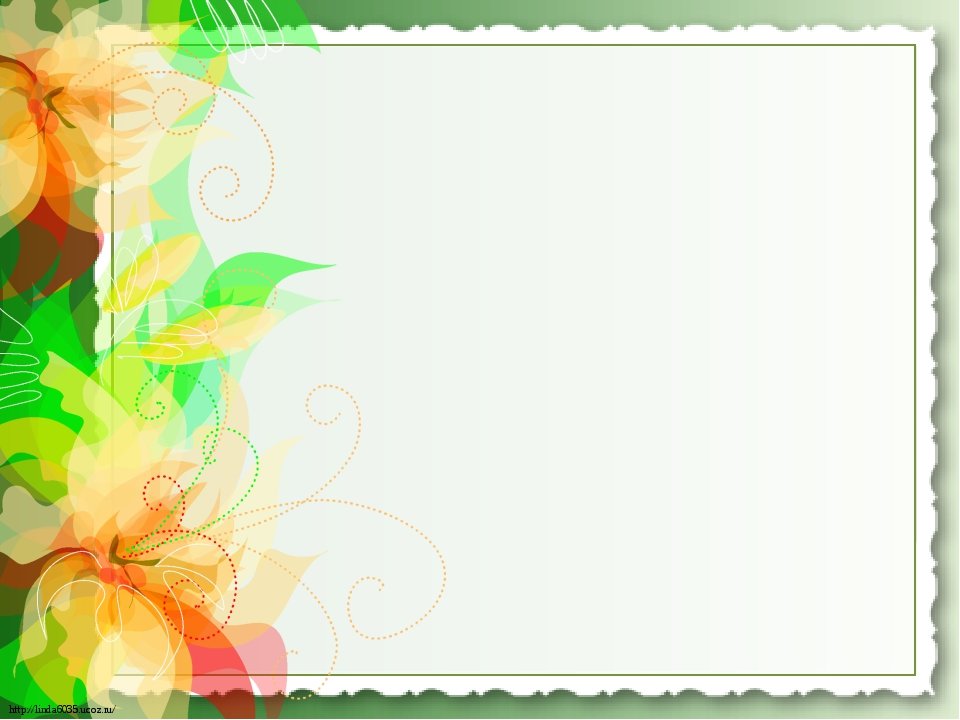 Все родители хотят вырастить самостоятельных и послушных детей. Для того, чтобы это осуществить говорите ребенку каждый день, что вы его любите. Даже, если ребенок притворяется, что не нуждается в этом, не верьте ему. Ребенок, слыша такие «волшебные» слова родителей: «Я люблю тебя» - будет чувствовать себя более защищенным и уверенным. Он формируется как личность и мужает.Но ребенок должен видеть и чувствовать вашу любовь не только на словах, он должен ощущать это на самом деле: в вашем поведении, в делах и в поступках. Для того, чтобы показать вашим детям, что вы их любите, существуют три основных способа: «контакт любящих глаз», физический контакт и безраздельное внимание. Зрительные и физические контакты должны всегда присутствовать при вашем общении с детьми, но главное, чтобы это происходило от сердца.Контакт любящих глазБлагодатная сила любви передается именно с помощью зрительного контакта, когда мы смотрим глаза в глаза. Глядя в глаза, вы можете не осознавая этого выражать различные чувства: печаль, ужас, гнев, ярость, и главное - любовь. В большинстве семей, к сожалению, зрительный контакт можно увидеть на удивление редко. А если это и есть, то чаще несет отрицательные эмоции.Дорогие родители, помните: чем чаще вы будете использовать зрительный контакт, как средство выражения любви, тем полнее ваш ребенок будет насыщаться любовью.Дети, не получающие энергии любящих глаз своих родителей, не чувствуют себя любимыми. Применяйте этот способ на своих детях – и его эффект очень порадует вас.Физический контактПрикоснуться к вашему ребенку и при этом задать какой-то вопрос – это совсем легко. Ребенок сознательно, этого, возможно, и не заметит, но это почувствует его душа.Обнимать и целовать детей – это самый чудесный способ давать понять им через прикосновения, что их действительно любят.Безраздельное внимание - третий способ показать ребенку, что вы его любите.Применяя этот способ, вы обязаны регулярно уделять время для общения с дочерью или сыном.Детям необходимо быть со своими родителями, чувствовать свою связь с ними. Они очень нуждаются в разговорах со взрослыми. Безраздельное внимание – это время, когда ваше внимание полностью принадлежит вашему ребенку. От того, в какой мере вы удовлетворяете эту потребность, зависит будущее ребенка: каким он станет отцом, или какой матерью.Поэтому, уважаемые родители, никогда не говорите: «У меня сегодня нет времени». Это ложь!Вы всегда найдете время на то, что для вас действительно важно и часто, забывая о своем родительском долге. Значит, вы еще не осознали важности вашего родительского служения. Спешите, чтоб не опоздать!